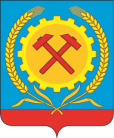 СОВЕТ НАРОДНЫХ ДЕПУТАТОВ ГОРОДСКОГО ПОСЕЛЕНИЯГОРОД ПОВОРИНО ПОВОРИНСКОГО МУНИЦИПАЛЬНОГОРАЙОНА ВОРОНЕЖСКОЙ ОБЛАСТИ                                                                                                        Утверждаю:                                                                                 Глава городского поселения                                                                                       город   Поворино Поворинского                                                                                    муниципального района                                                                                Воронежской области                                                                                             _____________В.П. Буравлев                                                                                                       28.12.2023 г.АктОт 28.12.2023г.  обнародования решений  Совета народных депутатов городского поселения город Поворино Поворинского муниципального района Воронежской области от 28.12.2023г.  № 245-252                                                                   Дата начала обнародования: 28.12.2023г.                                                                   Дата окончания обнародования: 06.01.2024г.	В соответствии с Уставом городского поселения город Поворино Поворинского муниципального района Воронежской области, комиссия в составе: Овсянников Роман Валентинович – заместитель главы городского поселения город Поворино, депутат Совета народных депутатов городского поселения город Поворино, Обожганкина Елена Михайловна – главный специалист Совета народных депутатов городского поселения город Поворино, Тарадина Оксана Владимировна – депутат Совета народных депутатов городского поселения город Поворино:  составила настоящий акт о том, что с целью доведения до сведения граждан, проживающих на территории городского поселения город Поворино Поворинского муниципального района Воронежской области, были обнародованы следующие  решения Совета народных депутатов городского поселения город Поворино Поворинского муниципального района Воронежской области: От 28.12.2023г. № 245 О внесении изменений в решение Совета народных депутатов городского поселения город Поворино от  29.10.2021г. № 119 "Об утверждении Положения о муниципальном земельном контроле на территории  городского поселения город Поворино Поворинского муниципального района Воронежской области;От 28.12.2023г. № 246 О внесении изменений и дополнений в решение Совета народных депутатов городского поселения город Поворино Поворинского муниципального района Воронежской области от 29.10.2021г.№116 «Об утверждении Положения о муниципальном жилищном контроле на территории городского поселения город  Поворино Поворинского муниципального район Воронежской области»;От 28.12.2023г. № 247 О внесении изменений и дополнений в решение Совета народных депутатов городского поселения город Поворино Поворинского муниципального района Воронежской области от 29.10.2021г. № 118 «Об утверждении Положения о муниципальном контроле на автомобильном транспорте, городском наземном электрическом транспорте и в дорожном хозяйстве на  территории городского поселения город Поворино Поворинского муниципального района Воронежской области»;От 28.12.2023г. № 248  О внесении изменений и дополнений в решение  Совета народых депутатов от 29.10.2021 №115 «Об утверждении Положения  о муниципальном контроле в сфере благоустройства на территории городского поселения город Поворино Поворинского муниципального района Воронежской области»;От 28.12.2023г. № 249 О бюджете городского поселения город Поворино на 2024 год и плановый период 2025-2026 годов;От 28.12.2023г. № 250 О принятии имущества в муниципальную собственность городского поселения город Поворино Поворинского муниципального  района Воронежской области;От 28.12.2023г. № 251 О передаче имущества в муниципальную собственность Добровольского сельского поселения Поворинского муниципального районаВоронежской области; От 28.12.2023г. № 252 О передаче имущества в муниципальную собственность Песковского сельского поселения Поворинского муниципального районаВоронежской области.На официальном сайте www.povorinosity.ru. обнародованные решения от 28.12.2023г.  № 245-252 размещены в разделе «Решения СНД» - папке «сессия № 51 от 28.12.2023г.» постоянно с 28.12.2023г.Настоящий акт составлен втрёх экземплярах,  которые   хранятся вместе с первыми экземплярами решений  Совета народных депутатов городского поселения город Поворино Поворинского муниципального района.             Члены комиссии:                                                  _______________  Овсянников Р.В.                                                                                          ________________Обожганкина Е.М.                                                                                         ________________ Тарадина О.В.